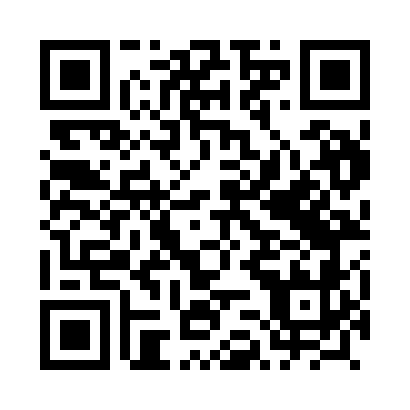 Prayer times for Kuczyzna, PolandMon 1 Apr 2024 - Tue 30 Apr 2024High Latitude Method: Angle Based RulePrayer Calculation Method: Muslim World LeagueAsar Calculation Method: HanafiPrayer times provided by https://www.salahtimes.comDateDayFajrSunriseDhuhrAsrMaghribIsha1Mon4:146:1312:425:097:139:042Tue4:116:1112:425:107:149:073Wed4:086:0812:425:127:169:094Thu4:056:0612:415:137:189:115Fri4:026:0412:415:147:199:136Sat3:596:0212:415:157:219:167Sun3:565:5912:415:177:239:188Mon3:535:5712:405:187:249:209Tue3:505:5512:405:197:269:2310Wed3:475:5312:405:207:289:2511Thu3:445:5012:395:217:299:2712Fri3:415:4812:395:227:319:3013Sat3:385:4612:395:247:339:3214Sun3:355:4412:395:257:349:3515Mon3:325:4212:385:267:369:3716Tue3:295:4012:385:277:389:4017Wed3:265:3712:385:287:399:4318Thu3:235:3512:385:297:419:4519Fri3:195:3312:385:307:439:4820Sat3:165:3112:375:317:459:5121Sun3:135:2912:375:327:469:5322Mon3:105:2712:375:347:489:5623Tue3:065:2512:375:357:509:5924Wed3:035:2312:375:367:5110:0225Thu3:005:2112:365:377:5310:0426Fri2:565:1912:365:387:5510:0727Sat2:535:1712:365:397:5610:1028Sun2:495:1512:365:407:5810:1329Mon2:465:1312:365:418:0010:1630Tue2:425:1112:365:428:0110:19